    Zatwierdzam					Mariusz CichomskiDyrektor Departamentu Porządku Publicznego MSWiA/podpisano cyfrowo/         …………………..………………………………………………Przewodniczący Międzyresortowego Zespołu do spraw „Programu ograniczania przestępczości i aspołecznych zachowań Razem bezpieczniej im. Władysława Stasiaka na lata 2018–2020”R A P O R T postępu realizacji w 2019 roku„Programu ograniczania przestępczości 
i aspołecznych zachowańRazem bezpieczniej im. Władysława Stasiaka na lata 2018 - 2020” oraz z realizacji zadań Międzyresortowego Zespołu do spraw Programu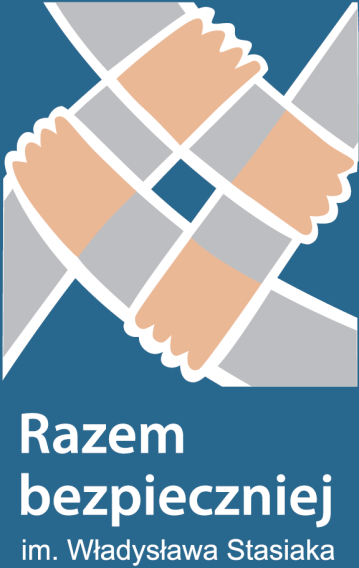 Warszawa, 2020 rokSpis treściZałącznik: 	Projekty dofinansowane i zrealizowane w 2019 roku w ramach „Programu ograniczania przestępczości 
i aspołecznych zachowań Razem bezpieczniej im. Władysława Stasiaka na lata 2018-2020”I.  Opis ProgramuPrzyjęty Uchwałą nr 6 Rady Ministrów z dnia 9 stycznia 2018 roku (M.P. z 2018 r., poz. 167). Program ograniczania przestępczości i aspołecznych zachowań Razem bezpieczniej im. Władysława Stasiaka na lata 2018–2020 (III edycja), zwany dalej „Programem”, jest kontynuacją Programu ograniczania przestępczości i aspołecznych zachowań Razem bezpieczniej im. Władysława Stasiaka na lata 2016 i 2017 
(II edycja) oraz Programu ograniczania przestępczości i aspołecznych zachowań „Razem bezpieczniej” na lata 2007–2015” (I edycja). Program wynika ze Strategii Sprawne Państwo 2020 przyjętej uchwałą nr 17 Rady Ministrów z dnia 
12 lutego 2013 r. (M.P. poz. 136) i wpisuje się w kierunek interwencji 7.2. „Przeciwdziałanie i zwalczanie przestępstw oraz zagrożeń dla bezpieczeństwa i porządku publicznego”, cel 7. „Zapewnienie wysokiego poziomu bezpieczeństwa porządku publicznego”. W Strategii przyjęto, że dla społeczeństwa ważne jest zwalczanie i przeciwdziałanie przestępczości pospolitej, jako najbardziej zauważalnej i dokuczliwej dla Polaków. Dlatego uznano za konieczne dążenie do tworzenia efektywnych lokalnych systemów bezpieczeństwa oraz wspieranie działań na rzecz bezpieczeństwa lokalnego. Realizacji tego celu służyć ma kontynuacja rządowego Programu ograniczania przestępczości i aspołecznych zachowań „Razem bezpieczniej”. Program wpisuje się również w Strategię na rzecz Odpowiedzialnego Rozwoju, przyjętą w drodze uchwały przez Radę Ministrów z dnia 14 lutego 2017 r. (M.P. poz. 260). Dodatkowo mając na uwadze potrzebę realizacji działań profilaktycznych z zakresu przeciwdziałania narkomanii, a także problemów wynikających ze spożywania napojów alkoholowych i patologii społecznych (zgodnie z art. 22 ust. 1 ustawy z dnia 29 lipca 2005 r. o przeciwdziałaniu narkomanii (Dz. U. z 2019 r. poz. 852) oraz przepisów niektórych innych ustaw, tj.: ustawy z dnia 11 września 2015 r. o zdrowiu publicznym (Dz. U. z 2019 r., poz. 2365 - tj.), ustawy z dnia 19 sierpnia 1994 r. o ochronie zdrowia psychicznego (Dz. U. z 2020 r., poz. 685 – tj.), ustawy z dnia 
26 października 1982 r. o wychowaniu w trzeźwości i przeciwdziałaniu alkoholizmowi (Dz. U. z 2019 r., poz. 2277 - tj.), Program wpisuje się w zadania ministra właściwego do spraw wewnętrznych, który obowiązany jest „rozwijać i popierać działalność edukacyjną oraz profilaktyczną, podejmowaną w celu informowania społeczeństwa o szkodliwości narkomanii [...], a także „[…] prowadzić działalność wychowawczą, edukacyjną, informacyjną i profilaktyczną polegającą na:promocji zdrowego stylu życia,wspieraniu działań ogólnokrajowych i lokalnych organizacji […]” (ustawa o przeciwdziałaniu narkomanii).Problematyka z tego zakresu ujęta jest także w „Strategii na rzecz inteligentnego i zrównoważonego rozwoju sprzyjającemu włączeniu społecznemu Europa 2020” i wpisuje się w priorytet „Rozwój sprzyjający włączeniu społecznemu: wspieranie gospodarki o wysokim poziomie zatrudnienia, zapewniającej spójność społeczną 
i terytorialną”.„Program ograniczania przestępczości i aspołecznych zachowań Razem bezpieczniej im. Władysława Stasiaka na lata 2018 - 2020”, jest komplementarny z następującymi programami krajowymi:Program Operacyjny Infrastruktura i Środowisko 2014–2020,Program Operacyjny Wiedza Edukacja Rozwój 2014–2020,Krajowy Program Przeciwdziałania Przemocy w Rodzinie na lata 2014–2020,Program Budowy Dróg Krajowych na lata 2014–2023,Narodowy Program Bezpieczeństwa Ruchu Drogowego 2013–2020.Koordynatorem działań realizowanych w ramach Programu jest Minister Spraw Wewnętrznych i Administracji. Koordynacja Programu w 2019 roku odbywała się przy pomocy Międzyresortowego Zespołu ds. „Programu ograniczania przestępczości i aspołecznych zachowań Razem bezpieczniej im. Władysława Stasiaka na lata 2018 - 2020”, powołanego Zarządzeniem nr 32 Prezesa Rady Ministrów z dnia 7 marca 2018 roku (M.P. z 2018 r., poz. 282). Biorąc pod uwagę założenia Strategii Sprawne Państwo 2020 oraz wyniki przeprowadzonych badań ewaluacyjnych rządowego programu ograniczania przestępczości i aspołecznych zachowań „Razem bezpieczniej” na lata 2007–2015 oraz w 2016 i 2017 r., opracowano cel główny i cele szczegółowe kolejnej, trzeciej edycji Programu. Program ma charakter interdyscyplinarny i opiera się na współpracy z organami administracji rządowej, samorządowej (jednostki samorządu terytorialnego) i z organizacjami pozarządowymi, w zakresie głównego celu, jakim jest wspieranie działań na rzecz bezpieczeństwa społeczności lokalnych, który realizowany jest przez cztery cele szczegółowe:• Bezpieczeństwo w miejscach publicznych ze szczególnym uwzględnieniem tworzenia lokalnych systemów bezpieczeństwa,• Bezpieczne przejścia dla pieszych,• Przeciwdziałanie zjawiskom patologii oraz ochrona dzieci i młodzieży,• Edukacja dla bezpieczeństwa.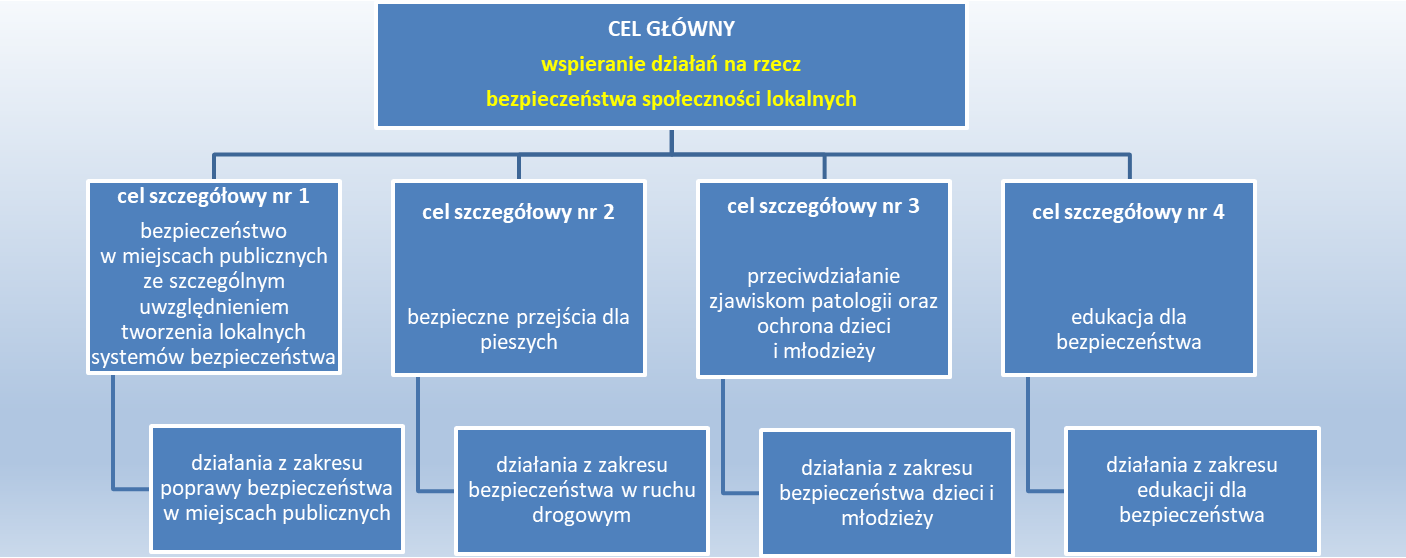 W ramach Programu wspierane są przede wszystkim kompleksowe przedsięwzięcia na rzecz bezpieczeństwa w przestrzeni publicznej, z uwzględnieniem działań na rzecz przeciwdziałania patologiom społecznym, w tym przeciwdziałania przemocy, narkomanii, ograniczania dostępu do substancji psychoaktywnych 
(tzw. dopalaczy) oraz poprawiające infrastrukturę służącą zapewnieniu bezpieczeństwa, w szczególności 
w ramach lokalnych systemów bezpieczeństwa. Program przewiduje:przeciwdziałanie przestępczości pospolitej (włamania, kradzieże, pobicia, uszkodzenia mienia, itd.), tworzenie stabilnych mechanizmów wspierania instytucji rządowych i samorządowych w ich aktywności na rzecz bezpieczeństwa i pożytku publicznego (organizowanie na poziomie lokalnym 
i ogólnokrajowym działań na rzecz bezpieczeństwa, aktywizujących społeczności lokalne, jednostki samorządu terytorialnego, służby powołane do zapewnienia bezpieczeństwa i porządku publicznego oraz inne instytucje),wdrażanie działań z zakresu prawa, eliminujących elementy kryminogenne w sferze społecznej życia;poprawę bezpieczeństwa w ruchu drogowym,poprawę bezpieczeństwa dzieci i młodzieży,ograniczanie patologii i aspołecznych zachowań.Działania z tego zakresu prowadzone są w gminach i powiatach na terenie całego kraju (zgodnie 
z założeniami udział jednostek samorządu terytorialnego odbywa się na zasadzie dobrowolności). Realizacja projektów poprzedzana jest diagnozą, oceną możliwości ich wdrożenia przez wnioskodawców oraz określeniem zakresu zadań wpisujących się w obszary (cele szczegółowe) Programu. Projekty złożone przez wnioskodawców w ramach naboru wniosków, są weryfikowane przez właściwe instytucje odpowiedzialne za ocenę i wybór projektów do dofinansowania. Wybierane są projekty, które spełniają kryteria określone na kolejnych etapach oceny i w sposób najbardziej efektywny pozwoliły na osiągnięcie celów założonych 
w Programie. Cele szczegółowe Programu finansowane są w ramach dotacji i realizowane przez:jednostki samorządu terytorialnego (jst), które zawarły z wojewodą porozumienia administracyjne,organizacje pozarządowe oraz podmioty określone w art. 3 ust. 3 ustawy o działalności pożytku publicznego i o wolontariacie, nieprowadzące działalności gospodarczej, które zawarły z wojewodą umowy cywilnoprawne.Etapy wyboru projektów do dofinansowania: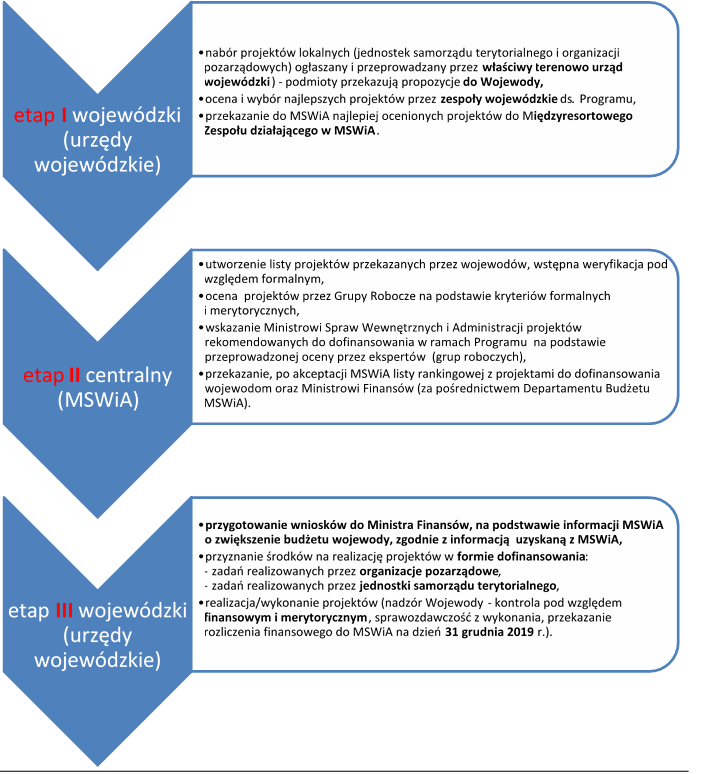 Na poziomie centralnym realizowane są zadania związane z koordynacją i nadzorem działań związanych 
z realizacją Programu. W ramach perspektywy finansowej na lata 2007 – 2015 opracowane zostały raporty ewaluacyjne, które posłużyły m.in. do identyfikacji nowych i aktualizacji istniejących obszarów tematycznych (bezpieczeństwa) i stanowiły punkt wyjścia do opracowania kolejnej perspektywy finansowej (2016, 2017 oraz 2018-2020). Nakłady na realizację Programu z budżetu państwa w okresie jego realizacji, tj. w latach 2018–2020, wyniosą ogółem 19 050 000 zł (w tym środki w wysokości 350 000 zł rocznie w budżecie Ministerstwa Spraw Wewnętrznych i Administracji na działania o charakterze centralnym), a w podziale na poszczególne lata realizacji Programu przedstawiają się następująco:• 2018 r. – 6 350 000 zł,• 2019 r. – 6 350 000 zł,• 2020 r. – 6 350 000 zł.Terminarz realizacji procedury dofinansowania w 2019 roku „Programu ograniczania przestępczości 
i aspołecznych zachowań Razem bezpieczniej im. Władysława Stasiaka na lata 2018–2020”:8 lutego – termin zakończenia naboru projektów lokalnych jednostek samorządu terytorialnego 
i organizacji pozarządowych w poszczególnych województwach (zadania o charakterze profilaktyczno-prewencyjnym),4-6 i 8 marca - etap II centralny -  ocena formalna i merytoryczna dokonana w MSWiA przez ekspertów wyznaczonych z instytucji reprezentowanych w ramach Międzyresortowego Zespołu ds. Programu (grupy robocze),21 marca – przekazanie członkom Zespołu projektów dokumentów dot. oceny projektów lokalnych (wojewódzkich) przekazanych do dofinansowania w ramach naboru, do akceptacji Zespołu w trybie obiegowym,5 kwietnia - ogłoszenie wyników na stronie internetowej Programu oraz przygotowanie wystąpień 
(po rekomendacji i akceptacji Ministra Spraw Wewnętrznych i Administracji),21 maja 2019 roku - posiedzenie Międzyresortowego Zespołu do spraw „Programu ograniczania przestępczości i aspołecznych zachowań Razem bezpieczniej im. Władysława Stasiaka na lata 2018–2020”.W celu zapewnienia koordynacji realizacji Programu, powołano Międzyresortowy Zespół do spraw „Programu ograniczania przestępczości i aspołecznych zachowań Razem bezpieczniej im. Władysława Stasiaka na lata 2018–2020”. Zespół jest organem pomocniczym Rady Ministrów. W skład Zespołu wchodzą przedstawiciele ministrów właściwych do spraw: oświaty i wychowania, transportu, rodziny, zabezpieczenia społecznego, zdrowia, kultury fizycznej, Ministra Sprawiedliwości oraz Komendanta Głównego Policji, Komendanta Głównego Państwowej Straży Pożarnej i Komendanta Głównego Straży Granicznej.Zadaniem Międzyresortowego Zespołu ds. Programu jest koordynowanie i monitorowanie wdrażania Programu, w tym w szczególności przyjęcie harmonogramu realizacji Programu na dany rok, a także akceptacja listy projektów rekomendowanych do realizacji, m.in. określenie na dany rok:liczby projektów składanych przez wojewodów do dofinansowania,zasad dofinansowania z Programu dla jednego projektu,kryteriów formalnych oceny projektów,oraz rekomendowanie ministrowi właściwemu do spraw wewnętrznych projektów do dofinansowania 
z rezerwy celowej. Na poziomie województwa zadania wynikające z Programu koordynują wojewodowie przy pomocy zespołów wojewódzkich.  Służby nadzorowane przez MSWiA (Policja, Straż Graniczna, Państwowa Straż Pożarna) przekazują informacje o działaniach w obszarze zapobiegania przestępczości i przeciwdziałania patologiom społecznym realizowanych w ramach Programu oraz spójnych z jego założeniami. II. Koordynacja Programu. Realizacja zadań Międzyresortowego Zespołu do spraw Programu.Międzyresortowy Zespół ds. Programu ograniczania przestępczości i aspołecznych zachowań Razem bezpieczniej im. Władysława Stasiaka na lata 2018 - 2020” monitorował realizację Programu na poziomie centralnym, przyjmował rekomendacje dotyczące przeznaczenia środków finansowych - podział rezerwy celowej zabezpieczonej na realizację Programu w budżecie państwa i przedkładał je Ministrowi Spraw Wewnętrznych i Administracji. Posiedzenia Międzyresortowego Zespołu ds. „Programu ograniczania przestępczości i aspołecznych zachowań Razem bezpieczniej im. Władysława Stasiaka na lata 2018 – 2020” w 2019 roku odbyły się dwukrotnie, tj. 21 maja i 14 grudnia 2019 roku.Pierwsze z ww. posiedzeń poświęcono omówieniu zagadnień dotyczących oceny wniosków o charakterze inwestycyjnym, składanych przez jednostki samorządu terytorialnego, przede wszystkim w celu szczegółowym nr 2 – Bezpieczne przejścia dla pieszych. Przedstawiono założenia kampanii zainicjowanej przez MSWiA pod nazwą „Narkotyki i dopalacze zabijają”. Członkowie Zespołu zostali również poinformowani, że w ramach udziału w Europejskiej Sieci Zapobiegania Przestępczości (EUCPN), Polska została zaproszona do włączenia się w kampanię dotyczącą zapobiegania włamaniom do mieszkań 
i domów, która zainaugurowana została 19 czerwca. Poruszona została również potrzeba wznowienia kampanii „Kręci mnie bezpieczeństwo przez cały rok szkolny” (uaktualnienie wykorzystywanych materiałów).W trybie obiegowym uzgodnione zostały:  zaakceptowane przez ekspertów protokoły z prac grup roboczych oceniających projekty do dofinansowania w ramach „Programu ograniczania przestępczości i aspołecznych zachowań Razem bezpieczniej im. Władysława Stasiaka na lata 2018-2020”,zestawienia dofinansowanych projektów (listy rankingowe),projekt uchwały nr 1/2019, w tym projekt załącznika do uchwały nr 1/2019,celem przedstawienia rekomendacji dla Ministra Spraw Wewnętrznych i Administracji dotyczącej podziału rezerwy celowej w kwocie 6.000.000 zł zabezpieczonej w budżecie państwa w 2019 roku na realizację Programu. 5 kwietnia Minister Spraw Wewnętrznych i Administracji zaakceptował propozycję podziału rezerwy celowej (w ramach naboru) zabezpieczonej na realizację Programu.W 2019 roku do MSWiA z urzędów wojewódzkich wpłynęło 319 projektów rekomendowanych do dofinansowania. Międzyresortowy Zespół ds. „Programu ograniczania przestępczości i aspołecznych zachowań Razem bezpieczniej im. Władysława Stasiaka na lata 2018 - 2020” zarekomendował MSWiA przyznanie dotacji dla 104 projektów na łączną kwotę 5.996.635 zł (kwota zaokrąglona) w ramach czterech celów szczegółowych w następujący sposób:I. Cel szczegółowy nr 1. Bezpieczeństwo w miejscach publicznych ze szczególnym uwzględnieniem tworzenia lokalnych systemów bezpieczeństwa  W celu szczegółowym nr 1 rekomendowanych do dofinansowania było 15 projektów na łączną kwotę 990.612 zł:6 projektów na cel szczegółowy główny nr 1,3 projektów na cel priorytetowy 1a  - „Budowa Miasteczek Ruchu Drogowego”,6 mikroprojektów.II. Cel szczegółowy nr 2. Bezpieczne przejścia dla pieszych  W celu szczegółowym nr 2 rekomendowanych do dofinansowania było 47 projektów na łączną kwotę 2.991.135 zł:24 projekty na cel szczegółowy główny nr 2 ,7 projektów na cel priorytetowy 2a – Bezpieczeństwo pieszych w ruchu drogowym,6 projektów na cel priorytetowy 2b – Bezpieczeństwo rowerzystów w ruchu drogowym,10 mikroprojektów.III. Cel szczegółowy nr 3. Przeciwdziałanie zjawiskom patologii oraz ochrona dzieci i młodzieży  W celu szczegółowym nr 3 rekomendowanych do dofinansowania było 20 projektów na łączną kwotę 988.709 zł:5 projektów na cel szczegółowy główny nr 3,4 projekty na cel priorytetowy 3a – Przeciwdziałanie hejtowi i mowie nienawiści wśród młodzieży,6 projektów na cel priorytetowy 3b  - „Zapobieganie i przeciwdziałanie uzależnieniu od narkotyków i dopalaczy”,5 mikroprojektów.IV. Cel szczegółowy nr 4. Edukacja dla bezpieczeństwa W celu szczegółowym nr 4 rekomendowanych do dofinansowania były 22 projekty na łączną kwotę 1.026.179 zł:6 projektów na cel szczegółowy główny nr 4,5 projektów na cel priorytetowy 4a  – „Korzystanie z telefonów komórkowych – szanse 
i zagrożenia bezpieczeństwa”,6 projektów na cel priorytetowy 4b – „Bezpieczeństwo nad wodą i w górach”,5 mikroprojektów.Przyjęte założenia ogólne dofinansowania:100.000 zł – maksymalne dofinansowanie dla projektów głównych,50.000 zł   – maksymalne  dofinansowanie dla projektów priorytetowych,25.000 zł – maksymalne dofinansowanie dla 1 projektu mikro (mikroprojekt - projekt lokalny 
o zasięgu „mikro”, tj. dla społeczności do 10.000 mieszkańców).Opisy dofinansowanych i zrealizowanych w 2019 roku projektów przedstawiono w Załączniku do Raportu.Natomiast głównym tematem drugiego posiedzenia Międzyresortowego Zespołu było omówienie podziału rezerwy celowej zabezpieczonej w budżecie państwa w 2020 roku na realizację programu Razem bezpieczniej, w ramach której w 2020 roku uruchomiona zostanie w perspektywie, kwota w wysokości 6.000.000 zł z przeznaczeniem na dofinansowanie projektów lokalnych (ostatni rok realizacji III edycji przedmiotowego Programu). W związku z założeniami dotyczącymi poprawy bezpieczeństwa na polskich drogach wyrażonymi w exposé Prezesa Rady Ministrów, w trakcie ww. posiedzenia Zespołu ds. programu Razem bezpieczniej, członkom Zespołu przedstawiona została kierunkowa propozycja w zakresie podziału rezerwy celowej budżetu państwa zabezpieczonej na realizację Programu w 2020 roku, polegająca na przeznaczeniu całej kwoty (6.000.000 zł) na dofinansowanie projektów lokalnych realizujących cel szczegółowy nr 2 Programu: Bezpieczne przejścia dla pieszych. Propozycja została przyjęta przez Zespół. Pozostałe tematy poruszone i uzgodnione podczas Posiedzenia:procedura ocenna w ramach naboru do dofinansowania w 2020 roku (etapy), dokumentacja:Ankieta wstępnej oceny projektu złożonego w ramach programu,Lista sprawdzająca dla oceny wniosków  o dofinansowanie projektu w ramach programu,Instrukcja Programu - do wypełnienia formularza wniosku (wniosek),Karta oceny, Procedura mechanizmu dofinansowania Programu;prace grupy roboczej oceniającej projekty do dofinansowania rekomendowane przez wojewodów, harmonogram działań (kalendarz imprez) w ramach Programu w 2020 roku.III.  Finansowanie Programu Podział rezerwy celowej budżetu państwa – cz. 83W budżecie państwa na rok 2019, zgodnie z ustawą budżetową, zabezpieczono 6.000.000 zł na aktywizację społeczności lokalnych. Środki z rezerwy zostały przekazane do budżetów wojewodów na zadania realizowane przez organizacje pozarządowe i jednostki samorządu terytorialnego. W związku z koniecznością monitorowania realizacji Programu określono następujący miernik: Liczba dofinansowanych projektów na rzecz poprawy bezpieczeństwa publicznego w ramach „Programu ograniczania przestępczości i aspołecznych zachowań Razem bezpieczniej im. Władysława Stasiaka na lata 2018 i 2020” (szt.) - 74 projekty, co stanowi 100%. Miernik w planie budżetu zadaniowego na 2019 rok dotyczył działania Ograniczanie przestępczości i aspołecznych zachowań  (kod klasyfikacji budżetowej 2.1.5.3).Z uwagi na fakt, że dofinansowanych zostało 104 projekty, miernik w roku 2019 został osiągnięty na poziomie 140%. Liczba dofinansowanych projektów jest wynikiem realizacji projektów o dodatkowo rekomendowane przez Międzyresortowy Zespół do spraw Programu i zaakceptowane przez Ministra Spraw Wewnętrznych i Administracji projekty priorytetowe i mikroprojekty, te ostatnie skierowane do mniej licznych społeczności lokalnych (dofinansowanie do 25 000 zł na jeden projekt). Do MSWiA z urzędów wojewódzkich w ramach I etapu naboru wpłynęło blisko 320 projektów profilaktyczno-prewencyjnych. Wszystkie projekty oceniane były m.in. zgodnie z następującymi kryteriami:uzasadnienie potrzeby realizacji projektu,znaczenie zadania dla realizowanych kierunków i celów programu „Razem bezpieczniej”,spodziewane rezultaty realizacji projektu,wysokość środków na realizację projektu,termin i miejsce realizacji projektu.W 2019 roku Międzyresortowy Zespół ds. Programu rekomendował przyznanie dotacji dla 104 projektów na kwotę 5 996 635,41 zł.Wojewodowie po przeprowadzeniu konkursów dla organizacji pozarządowych oraz po podpisaniu porozumień administracyjnych z jednostkami samorządu terytorialnego, sukcesywnie występowali do Ministra Finansów z wnioskami o zwiększenie budżetów województw ze środków rezerwy celowej, zabezpieczonej w 2019 roku na realizację programu „Razem bezpieczniej”. Rezygnację do Łódzkiego UW złożył Urząd Gminy Bełchatów – projekt pn. Bezpieczna droga do szkoły w Gminie Bełchatów - działania na rzecz dzieci i młodzieży szkolnej (25.000 zł). Decyzją Ministra Spraw Wewnętrznych i Administracji  uwolnione środki w rezultacie przekazano na kolejny projekt z listy rankingowej, tj. na projekt pn. Świętokrzyska Koalicja Seniorów – Etap II Przepisy na bezpieczeństwo (20.050 zł, woj. świętokrzyskie).„Wizytówki” projektów dofinansowanych i zrealizowanych w ramach „Programu ograniczania przestępczości i aspołecznych zachowań Razem bezpieczniej im. Władysława Stasiaka na lata 2018 - 2020” sukcesywnie zamieszczane są na stronie internetowej Programu, pod adresem poniższego odnośnika: http://razembezpieczniej.mswia.gov.pl/rb/wizytowki-projekto/4091,Wizytowki-projektow.htmlPodział środków zabezpieczonych w budżecie MSWiA – cz. 42Plan na 2019 rok – w części 42 (sprawy wewnętrzne) środki w wysokości 350.000 zł. Wykonanie na koniec roku 297 069,27 zł (85%).Wykorzystanie środków przeznaczonych na realizację działań o charakterze centralnym w 2019 rokuPrzyczyny niewydatkowania środków finansowych MSWiA przeznaczonych na działania centralne „Programu ograniczania przestępczości i aspołecznych zachowań Razem bezpieczniej im. Władysława Stasiaka na lata 2018-2020” w 2019 rokuNa niewydatkowanie wszystkich środków z Programu (plan na 2019 rok – w części 42 - sprawy wewnętrzne - środki w wysokości 350.000 zł.) złożyły się niezrealizowane przedsięwzięcia oraz oszczędności przy dokonywanych zakupach i zlecanych usługach: realizacja spotu filmowego (oszacowano realizację przy badaniu rynku na 30 000 zł),zlecenie  dodruku  plakatów, ulotek z zakresu bezpieczeństwa publicznego po badaniu rynku oszacowano na kwotę 15 700 zł (zlecenie niezrealizowane),wstępnie planowano konferencję podsumowującą realizację Programu - finalnie nie zorganizowano konferencji (zaplanowana kwota 20 600 zł – koszty cateringu dla uczestników). Oszczędności były również wynikiem wyboru wykonawców, którzy zaproponowali niższe ceny, niż były wstępnie oszacowane.IV. Działania o charakterze centralnym realizowane w ramach Programu w 2019 roku„Czad i Ogień. Obudź czujność” „Czad i Ogień. Obudź Czujność” – to kampania społeczna, której celem jest wzmocnienie świadomości społecznej na temat przyczyn i skutków powstawania pożarów oraz zatruć tlenkiem węgla. W ramach edycji ‘2019 kampanii nawiązano współpracę z Polskim Radiem S.A., na antenie którego byli zapraszani do studia eksperci z zakresu pożarnictwa, którzy informowali o zagrożeniach i sposobach zapobiegania pożarom oraz zatruciom tlenkiem węgla, w tym m.in. o zaletach instalacji czujników czadu i dymu, alarmujących 
z wyprzedzeniem o niebezpieczeństwie. Współpraca z rozgłośnią radiową pozwoliła dotrzeć do dużej liczby osób nieświadomych zagrożenia. Elementem kampanii był konkurs dla słuchaczy, dotyczący bezpieczeństwa w miejscu zamieszkania 
w odniesieniu do pożarów oraz zatruć tlenkiem węgla. Jako nagrody wykorzystane były czujki dualne czadu i dymu zakupione i przekazane przez MSWiA. W poprzedniej edycji konkurs cieszył się dużym zainteresowaniem słuchaczy i został pozytywnie oceniony przez Polskie Radio S.A. Na potrzeby edycji ‘2019 kampanii „Czad i Ogień. Obudź Czujność”, ze środków „Programu ograniczania przestępczości 
i aspołecznych zachowań Razem bezpieczniej im. Władysława Stasiaka na lata 2018 - 2020” zakupiono łącznie 520 czujek dualnych czadu i dymu. Rola resortu spraw wewnętrznych i administracji w kampanii polegała ponadto na zapewnieniu udziału w audycjach ekspertów z zakresu pożarnictwa – funkcjonariuszy Państwowej Straży Pożarnej oraz umożliwieniu emisji spotu przygotowanego na zlecenie MSWiA  
i wykorzystanego w poprzednich edycjach kampanii. MSWiA nawiązało współpracę z Polskim Radiem S.A., w oparciu o umowę partnerską, w celu realizacji kampanii oraz przekazania ww. czujek do rozpowszechnienia wśród osób biorących udział w konkursach na antenie radia. Akcja „Kręci mnie bezpieczeństwo na stoku” w ramach kampanii „Bezpieczne ferie”Celem akcji „Kręci mnie bezpieczeństwo na stoku” było promowanie odpowiedzialnych postaw narciarzy 
i snowboardzistów, poszerzanie wiedzy na temat odpowiedzialności prawnej związanej z naruszaniem przepisów obowiązujących na stokach oraz upowszechnienie Dekalogu Międzynarodowej Federacji Narciarskiej (FIS). Partnerami akcji byli: Polski Związek Narciarski, Stowarzyszenie Instruktorów i Trenerów Narciarstwa Polskiego Związku Narciarskiego, Górskie Ochotnicze Pogotowie Ratunkowe, Tatrzańskie Ochotnicze Pogotowie Ratunkowe, Stołeczna Grupa Wojewódzka IPA oraz Fundacja PZU.W ramach tego przedsięwzięcia do uczestników aktywnego wypoczynku na stokach narciarskich trafiło 540 000 sztuk informatorów oraz 400 000 sztuk ulotek, adresowanych do dzieci i młodzieży, a także do dorosłych, w których znalazły się m.in. Dekalog Międzynarodowej Federacji Narciarskiej, numery telefonów alarmowych oraz stopnie zagrożenia lawinowego. Ponadto przygotowano 20 000 sztuk plakatów informujących o ogólnopolskim konkursie plastyczno-fotograficznym dla dzieci i młodzieży. Ze środków finansowych przeznaczonych na realizację programu „Razem bezpieczniej” zakupiono 420 szt. kasków narciarskich.  W ramach akcji na terenie wszystkich garnizonów Policji organizowane były spotkania 
z dziećmi oraz z osobami dorosłymi (przedszkola, szkoły, ośrodki wypoczynkowe, domy kultury, świetlice obozy, zimowiska), jak również konkursy i zabawy z atrakcyjnymi nagrodami, mające na celu promowanie bezpiecznych zachowań podczas ferii zimowych. Elementem opisanej akcji był ogólnopolski konkurs plastyczny pn. „Stok nie jest dla bałwanów”, którego organizatorem była Komenda Główna Policji wraz z Polskim Związkiem Narciarskim, Stowarzyszeniem Instruktorów i Trenerów Narciarstwa Polskiego Związku Narciarskiego, Stołeczną Grupą Wojewódzką IPA oraz Fundacją PZU. Konkurs trwał od 21 grudnia 2018 roku do 1 marca 2019 roku. Zadaniem uczestników konkursu było zilustrowanie Dekalogu Międzynarodowej Federacji Narciarskiej dowolną techniką rysunkową, malarską lub przy użyciu programów komputerowych.W konkursie „Stok nie jest dla bałwanów”, spośród blisko 2 000 nadesłanych prac konkursowych, jury wyłoniło 10 finalistów, biorąc pod uwagę wartość artystyczną, wiek autorów oraz spójność przekazu wyrażanego pracą z tematem konkursu. Przyznano 2 główne nagrody, 2 wyróżnienia i 2 wyróżnienia specjalne w 2. kategoriach wiekowych. Wszyscy laureaci otrzymali nagrody rzeczowe ufundowane przez Ministerstwo Spraw Wewnętrznych i Administracji w ramach programu „Razem bezpieczniej”, Komendę Główną Policji, Fundację PZU oraz SITN PZN.Uroczysta gala finałowa konkursu „Stok nie jest dla bałwanów” odbyła się w marcu w Komendzie Głównej Policji.Turnieje bezpieczeństwa ruchu drogowego (BRD) dla dzieci i młodzieżyOd 2011 roku Ministerstwo Spraw Wewnętrznych i Administracji oraz Komenda Główna Policji 
wraz z Polskim Związkiem Motorowym, Ministerstwem Infrastruktury, Krajową Radą Bezpieczeństwa Ruchu Drogowego , przy współpracy Wojewódzkich Ośrodków Ruchu Drogowego, a od 2016 r. również 
z Ministerstwem Edukacji Narodowej, na podstawie „Porozumienia o współpracy w zakresie organizowania i przeprowadzania edukacyjnych turniejów bezpieczeństwa w ruchu drogowym” są współorganizatorami turniejów promujących bezpieczeństwo dzieci i młodzieży w ruchu drogowym. Wytyczne zawarte w ww. Porozumieniu obejmują m.in.:podniesienie poziomu wiedzy i kwalifikacji młodych uczestników ruchu drogowego oraz przygotowanie ich do bezpiecznego i odpowiedzialnego uczestnictwa w ruchu drogowym;kształtowanie prawidłowych postaw w ruchu drogowym;zwiększenie świadomości o istnieniu zagrożeń w ruchu drogowym.W ramach ww. Porozumienia o współpracy MSWiA w 2019 roku uczestniczyło w realizacji:XLII Finału Ogólnopolskiego Turnieju Bezpieczeństwa w Ruchu Drogowym dla uczniów szkół podstawowych (4-6 czerwca, Mikluszowice, woj. małopolskie),XXIII Finału Ogólnopolskiego Turnieju Motoryzacyjnego dla uczniów szkół ponadgimnazjalnych 
(11-12 czerwca, Żarnowiec, woj. śląskie),XII Finału Ogólnopolskiego Turnieju Bezpieczeństwa w Ruchu Drogowym dla uczniów Szkół Specjalnych i Specjalnych Ośrodków Szkolno-Wychowawczych (13-14 czerwca, Police, 
woj. zachodniopomorskie).Poza rolą Policji w organizacji i przeprowadzeniu ww. turniejów, MSWiA wspiera te działania finansowo 
- w ramach Programu „Razem bezpieczniej” fundowane były nagrody główne dla zwycięzców turniejów 
z budżetu MSWiA. W roku 2019 wartość ufundowanych przez MSWiA nagród wyniosła 6 955 zł.Turnieje mają charakter edukacyjny i przyczyniają się do podniesienia poziomu wiedzy i kwalifikacji młodych uczestników ruchu drogowego. Ich podstawowym założeniem organizacyjnym jest wieloetapowość. Dzięki swojemu zasięgowi i opracowanej przez specjalistów Komendy Głównej Policji formie, stanowią one rodzaj programu edukacyjnego, przygotowującego dzieci i młodzież do bezpiecznego, odpowiedzialnego uczestnictwa w ruchu drogowym. Pierwszym etapem turniejów są eliminacje na szczeblu gminy, następnym eliminacje powiatowe i wojewódzkie, każda edycja kończy się finałem ogólnopolskim. Dzięki turniejom najmłodsi uczestnicy ruchu drogowego chętniej zapoznają się z problematyką związaną z przepisami prawa o ruchu drogowym, a także udzielaniem pierwszej pomocy przedmedycznej i innymi zagadnieniami dotyczącymi bezpiecznego i kulturalnego poruszania się po drogach.Turniej Motoryzacyjny, skierowany do młodzieży szkół średnich, ukierunkowany jest na podwyższanie umiejętności technicznych kierowania pojazdem, zwiększenie świadomości o istniejących zagrożeniach wśród uczestników ruchu drogowego, a także kształtowanie właściwego zachowania na drogach publicznych. Uczestnicy Turnieju Bezpieczeństwa w Ruchu Drogowym dla Uczniów Szkół Specjalnych 
i Specjalnych Ośrodków Szkolno-Wychowawczych rozgrywają podobne konkurencje jak w Turnieju BRD dla uczniów szkół podstawowych, a ważnym zagadnieniem jest ich integracja ze społeczeństwem.Poniżej przedstawiono szczegółowe dane dot. liczby uczestników poszczególnych ww. turniejów.Ogólnopolski Turniej Bezpieczeństwa w Ruchu Drogowym: Szkoły Podstawowe - grupa I (10-12 lat)W eliminacjach na etapach szkolnych, gminnych oraz powiatowych uczestniczyło około 84.000 uczniów 
z około 5.300 szkół z terenu całego kraju. Natomiast do finału krajowego zgłoszono 17 drużyn, 
tj. 68 zawodników.Szkoły Podstawowe - grupa II (pozostali uczniowie szkół podstawowych oraz III klas gimnazjalnych)W eliminacjach na etapach szkolnych, gminnych oraz powiatowych uczestniczyło około 40.000 uczniów 
z ponad 3.200 szkół z terenu całego kraju. Natomiast w finale krajowym startowało 17 drużyn, tj. 51 zawodników.Ogólnopolski Młodzieżowy Turniej Motoryzacyjny dla uczniów szkół ponadgimnazjalnych:W eliminacjach na etapach do powiatowych włącznie uczestniczyło około 13.000 uczniów z około 1.200 szkół z terenu całego kraju. Natomiast w finale krajowym startowało 17 drużyn, tj. 51 zawodników.Ogólnopolski Turniej Bezpieczeństwa w Ruchu Drogowym dla Uczniów Szkół Specjalnych 
i Specjalnych Ośrodków Szkolno-Wychowawczych:W eliminacjach na etapach szkolnych, gminnych oraz powiatowych uczestniczyło około 300 uczniów 
z ponad 80 szkół specjalnych i specjalnych ośrodków szkolno-wychowawczych z terenu całego kraju. Natomiast w finale krajowym startowało 11 drużyn, tj. 33 zawodników.Działania prewencyjno-profilaktyczne w okresie letniego wypoczynku pn. „Bezpieczne Wakacje 2019”Służby nadzorowane przez Ministra Spraw Wewnętrznych i Administracji, mając na względzie charakterystyczne dla okresu wakacyjnego zagrożenia bezpieczeństwa, podjęły działania zmierzające do jego zapewnienia. Były one związane ze zwiększonym natężeniem ruchu drogowego, z masowym korzystaniem z wypoczynku nad wodami przeznaczonymi do powszechnego korzystania oraz zagrożeniami mienia związanymi z kradzieżami i dewastacją. Wzorem lat ubiegłych, Policja kontynuowała przedsięwzięcia, których celem było zapewnienie bezpieczeństwa i porządku publicznego podczas sezonu turystycznego w 2019 r. Intencją działań Policji było zwiększenie poziomu bezpieczeństwa osób wyjeżdżających na wypoczynek oraz wypoczywających, a przede wszystkim ograniczenie liczby wypadków drogowych oraz zapobieganie zachowaniom, które mogą stanowić zagrożenie dla bezpieczeństwa osób i mienia lub naruszających porządek publiczny na wodach i terenach przywodnych. Dodatkowo w 2019 roku szczególny nacisk położono na zapewnienie bezpieczeństwa w miejscach, gdzie dzieci i młodzież przebywała w ramach zorganizowanych form letniego wypoczynku (obozy, biwakowiska). Mając na uwadze ustawowy obowiązek Policji, jakim jest inicjowanie i organizowanie działań mających na celu zapobieganie popełnianiu przestępstw i wykroczeń oraz zjawiskom kryminogennym i współdziałanie 
w tym zakresie z organami państwowymi, samorządowymi i organizacjami społecznymi, w Komendzie Głównej Policji podjęto inicjatywę przeprowadzenia w okresie letnim 2019 r. trzeciej edycji ogólnopolskiej akcji informacyjno-edukacyjnej na rzecz bezpieczeństwa osób przebywających na wodach i terenach przywodnych pod nazwą „Kręci mnie bezpieczeństwo nad wodą”. Głównym celem działań była poprawa bezpieczeństwa osób przebywających w wodzie lub nad wodą. Na jej potrzeby zdiagnozowano obszary problemowe związane z wypoczynkiem na terenach wodnych 
i przywodnych, wśród których wymienia się: kąpiel w miejscu niestrzeżonym lub zabronionym; niedostateczne umiejętności bądź niesprzyjające warunki psychofizyczne; przecenienie swoich umiejętności; brak dostatecznej wiedzy o możliwych zagrożeniach; a także szeroko rozumianą nieostrożność podczas przebywania nad wodą. Celem szczegółowym akcji była poprawa bezpieczeństwa osób przebywających w wodzie lub nad wodą, a w szczególności ograniczenie wypadków tonięć i utonięć osób.Bezpośrednimi adresatami projektu były osoby przebywające na terenach wodnych i przywodnych – zarówno dzieci, młodzież, jak i osoby dorosłe. Adresatami pośrednimi - zarządzający wyznaczonymi obszarami wodnymi, w szczególności kąpieliskami, a także podmioty prowadzące działalność w zakresie rekreacji wodnej i wypoczynku (m.in. wypożyczalnie sprzętu wodnego, ośrodki wypoczynkowe, lokale gastronomiczne, itp.). Ministerstwo Spraw Wewnętrznych i Administracji udzieliło patronatu honorowego Ministra Spraw Wewnętrznych i Administracji, wpisało akcję do Harmonogramu realizacji zadań w ramach „Programu ograniczania przestępczości i aspołecznych zachowań Razem bezpieczniej im. Władysława Stasiaka na lata 2018 – 2020” oraz ufundowało ze środków Programu gadżety promujące akcję.Partnerami przedsięwzięcia było Ministerstwo Spraw Wewnętrznych i Administracji oraz Fundacja PZU. Akcja była prowadzona od maja do września 2019 r. na terenie całego kraju. W okresie bezpośrednio poprzedzającym wakacje (maj, czerwiec 2019 roku), przeprowadzono szereg spotkań z dziećmi i młodzieżą zorganizowanych na terenie placówek oświatowych. W ramach tych spotkań policjanci realizujący zadania z zakresu profilaktyki społecznej, w tym również dzielnicowi, informowali 
o sposobach bezpiecznego zachowania się w trakcie wypoczynku w wodzie i nad wodą oraz zapraszali do udziału w konkursie filmowym pn. „Filmowy przeWODNIK”. Po zakończeniu roku szkolnego akcja realizowana była w miejscach zorganizowanego letniego wypoczynku dzieci i młodzieży (kolonie, obozy itp.), a także na piknikach, festynach i spotkaniach  plenerowych.W działaniach profilaktycznych wykorzystano: materiały informacyjne w formie plakatów (8 000 egz.), informatorów (300 tys. egz.), naklejek 
(80 tys. egz.) eksponowanych na terenach kąpielisk, wypożyczalniach sprzętu pływającego, itp.,konkurs pod nazwą „Filmowy przeWODNIK” na spot (materiał filmowy o długości 
od 30 do 60 sekund) promujący bezpieczne przebywanie na wodzie i terenach przywodnych,informację prasową w mediach ogólnopolskich i lokalnych, w tym w sieci Internet oraz na specjalnie dedykowanej akcji stronie internetowej: http://policja.pl/bezpieczenstwo-nad-woda, gdzie zamieszczono przydatne informacje z zakresu bezpiecznego wypoczynku nad wodą oraz fotorelacje z przebiegu akcji.Konkurs filmowy był elementem akcji „Kręci mnie bezpieczeństwo nad wodą”. Organizatorem przedsięwzięcia była Komenda Główna Policji, a partnerem Fundacja PZU. W konkursie mogły wziąć udział zespoły (maksymalnie pięcioosobowe) składające się z osób, które nie ukończyły 18 lat, działające pod opieką pełnoletniego opiekuna. Zadaniem uczestników konkursu było zilustrowanie, dowolną techniką cyfrową, bezpiecznego sposobu zachowania osób przebywających w wodzie lub nad wodą, promując jednocześnie zdrowy i aktywny tryb życia. 13 września konkurs został rozstrzygnięty. Jury spośród nadesłanych prac wyłoniło laureatów konkursu, przyznając pierwsze i drugie miejsce, wyróżnienie oraz wyróżnienie specjalne. Gala finałowa konkursu miała miejsce we wrześniu 2019 r., w trakcie której laureatom wręczone zostały nagrody ufundowane przez Ministerstwo Spraw Wewnętrznych i Administracji („Razem bezpieczniej”), Komendę Główną Policji oraz Fundację PZU. VII. Mistrzostwa Świata w Piłce Nożnej Dzieci z Domów DzieckaMistrzostwa Świata Dzieci z Domów Dziecka w Piłce Nożnej są jedynym na świecie globalnym turniejem sportowym dla podopiecznych domów dziecka. Mistrzostwa propagują wychowawczą rolę sportu wśród dzieci wywodzących się z najtrudniejszych, często patologicznych środowisk pokazując im, że sport może być sposobem na życie. Dzięki świadomości, że Mistrzostwa są imprezą cykliczną, w wielu domach dziecka, 
w których wcześniej dzieci nie grały w piłkę, powstały drużyny piłkarskie, które regularnie, przez cały rok trenują przygotowując się do Mistrzostw. Dla wielu zawodników piłka nożna okazuje się także dobrym startem w dorosłość, jak świadczy np. historia Anoud Emad, najlepszej zawodniczki III Mistrzostw Świata – jej talent doceniła jordańska reprezentacja, zapraszając młodą piłkarkę do profesjonalnej gry. Jak potwierdzają wychowawcy i trenerzy ze współpracujących z organizatorami turnieju ponad 50 placówek opiekuńczo-wychowawczych z Polski i ponad 40 ze świata, treningi i udział w Mistrzostwach są dla dzieci nauką systematycznej pracy, pomagają radzić sobie z niepowodzeniami i podnoszą poczucie własnej wartości. 14 lipca na warszawskim stadionie miejskim przy ul. Łazienkowskiej 3 zakończyły się VII Mistrzostwa Świata Dzieci z Domów Dziecka w Piłce Nożnej. W 2019 roku blisko 270 zawodników i zawodniczek z domów dziecka całego świata rozegrało 86 meczy 
i strzeliło 363 bramki. Na murawę wybiegły dzieci ze Słowenii, Litwy, Chorwacji, Białorusi, Rosji, Niemiec, Jordanii, Holandii, Japonii, Macedonii, Serbii, Słowacji, Wietnamu, Ukrainy, Uzbekistanu, Bośni 
i Hercegowiny, Tajlandii, Łotwy, Belgii, Portugalii, Nepalu, Czech, Irlandii, Palestyny, Hiszpanii, Czarnogóry 
i Polski. Organizatorem VII Mistrzostw Świata Dzieci z Domów Dziecka w Piłce Nożnej było Stowarzyszenie „Nadzieja na Mundial”. Patronatem honorowym turniej objęli Minister Sportu i Turystyki, Polski Związek Piłki Nożnej. Patronami medialnymi byli TVP Sport, Polska Agencja Prasowa, UrbanINFO.tV. Główni partnerzy Mistrzostw to: Ministerstwo Spraw Wewnętrznych i Administracji, Fundacja Legii Warszawa, LifeTube, Miejskie Zakłady Autobusowe, Zina. Projekt sfinansowany ze środków prewencyjnych PZU S.A. i środków Fundacji PZU. MSWiA wspiera działania finansowo - w ramach programu „Razem bezpieczniej” fundowane były nagrody główne dla zwycięzców oraz puchar „Fair Play” z budżetu MSWiA.VIII. edycja programu profilaktyczno-prewencyjnego „Sztuka Wyboru”Organizatorem programu jest Komenda Wojewódzka Policji w Bydgoszczy wspólnie z Urzędem Marszałkowskim Województwa Kujawsko-Pomorskiego w Toruniu oraz Fundacją Tumult – organizatorem Międzynarodowego Festiwalu Filmowego EnergaCamerimage.Ideą projektu jest zwrócenie uwagi na różnego rodzaju problemy i zagrożenia czyhające na młodych ludzi, 
a będące wielokrotnie podłożem przestępstw. Jego innowacyjność polega na zaangażowaniu młodzieży do tworzenia autorskich projektów z wykorzystaniem nowoczesnych technologii, fascynujących młodych ludzi, przy jednoczesnym przekazaniu  im treści istotnych z punktu widzenia szeroko pojętej profilaktyki. Drugą, istotną kwestią jest  pokazanie młodym, iż ukierunkowując prawidłowo swoje zainteresowania, można służyć pożytecznemu społecznie celowi, ale też wiele osiągnąć w interesującej ich dziedzinie (tworzenie form filmowych, grafika komputerowa). Policja z kolei wykorzystuje potencjał twórczy i komunikacyjny młodzieży w wieku szkolnym zyskując cenny  materiał profilaktyczny niezbędny w jej działaniach prewencyjnych.Program trwa od roku 2011 i składa się z trzech elementów: warsztatów filmowych organizowanych dla młodzieży, konkursu filmów oraz propagowania materiałów prewencyjnych wykorzystywanych przez policjantów  ds. profilaktyki społecznej oraz pedagogów szkolnych. Cele główne (prewencyjne):wzrost świadomości uczniów gimnazjów i szkół ponadgimnazjalnych w zakresie bezpośrednich następstw i negatywnych skutków popełnianych przez nich czynów karalnych oraz przejawiania innych zachowań ryzykownych, a także ich destrukcyjnego wpływu na poczucie bezpieczeństwa członków społeczności,wzrost świadomości nauczycieli w zakresie możliwości rozwiązywania sytuacji kryzysowych, spowodowanych zachowaniami uczniów używających środki odurzające i popełniających czyny zabronione.Cele pośrednie (projektowe):wskazanie uczniom gimnazjów i szkół ponadgimnazjalnych neutralnych sposobów rozwiązywania konfliktów w grupie rówieśniczej, w domu rodzinnym, szkole etc., które to konflikty są bardzo często podłożem czynów  karalnych,wskazanie nauczycielom sposobów rozwiązywania sytuacji kryzysowych w szkole, w oparciu o unormowania prawne i utrzymywanie współpracy z Policją,wykorzystanie potencjału, energii tkwiącej w młodych ludziach do działań przynoszących ogólny pożytek,wykorzystanie posiadanych przez młodzież umiejętności technicznych, jej znajomości nowoczesnych technologii w dobrym, pożytecznym społecznie celu.Dwie tury czterodniowych warsztatów filmowych łączą tematykę filmową oraz profilaktyczną i są czynnikiem szczególnie atrakcyjnym dla młodych ludzi, gdyż  zajęcia prowadzone są przez uznane osobistości ze świata filmu. MSWiA wspiera te działania finansowo - w ramach programu „Razem bezpieczniej” fundowane były nagrody główne dla zwycięzców konkursu filmowego (tematyka edukacyjno-profilaktyczna) z budżetu MSWiA. 12 listopada w Toruniu odbyła się gala finałowa 8. edycji programu edukacyjno-alternatywnego „Sztuka Wyboru”, na której nastąpiło uhonorowanie laureatów konkursu filmowego i graficznego. Film „Łukasz” autorstwa Filmowego Klubu Absolwenta przy Zespole Szkół nr 8 w Bydgoszczy oraz grafika autora z Zespołu Szkół Plastycznych w Bydgoszczy zdobyły I miejsca. Strona internetowa. Poradniki z zakresu bezpieczeństwahttp://razembezpieczniej.mswia.gov.pl/Podstawowym źródłem informacji o Programie jest internetowa strona Ministerstwa Spraw Wewnętrznych i Administracji zawierająca m.in. bloki tematyczne, dział z aktualnościami oraz Bank Dobrych Praktyk 
w podziale na część zarchiwizowaną (edycja 2007-2015, 2016/2017 oraz 2018-2020).Witryna, oprócz bieżących informacji związanych z realizacją Programu, zarówno o charakterze centralnym, jak i lokalnym zawiera materiały opracowane na potrzeby jego wdrożenia i realizacji – są to przede wszystkim transparentne dokumenty przygotowane dla potencjalnych beneficjentów, wnioskodawców 
i innych zainteresowanych podmiotów i instytucji. Do głównych działów umieszczonych na stronie należą: procedura mechanizmu dofinansowania, sprawozdania roczne – raporty z ewaluacji, wizytówki dofinansowanych projektów, kalendarium, opis i treść Programu, informacje dla partnerów chcących przyłączyć się do Programu, poradniki z zakresu bezpieczeństwa. W 2019 roku kolportowano poradniki tematyczne wydane i wydrukowane w 2019 roku we współpracy 
z Policją, Strażą Graniczną i Państwową Strażą Pożarną - „Jak unikać zagrożeń”, „Jak bezpiecznie przekraczać  granice”, „Jak złożyć zawiadomienie o przestępstwie”, „O pożarach i innych zagrożeniach”, „Jeśli musisz zeznawać – rola świadka w postępowaniu karnym”, „Karta rowerowa w szkole”.Poradniki te stanowią cyklicznie uaktualniany zbiór informacji i wiedzy z zakresu wiktymologii 
oraz przyczyn powstawania najczęstszych zagrożeń, a także zbiór informacji związanych z szerzej rozumianym bezpieczeństwem, jak np. bezpieczne przekraczanie granic. W 2019 roku wydawnictwa kolportowane były przy okazji organizacji wszystkich spotkań związanych z realizacją Programu. Treść poradników została także zamieszczana na stronie internetowej programu „Razem bezpieczniej”. Z uwagi na formę (wersja książkowa) oraz zakres merytoryczny, publikacje te spotykają się nadal z dużym zainteresowaniem.Kampania „Narkotyki i dopalacze zabijają”Kampania miała na celu zwiększenie świadomości młodych ludzi na temat niebezpieczeństw związanych 
z zażywaniem narkotyków i dopalaczy, a także konsekwencji zarówno zdrowotnych, prawnych, jak 
i społecznych uzależnienia. Jednym z elementów kampanii był spot filmowy, o tematyce związanej 
z zapobieganiem i przeciwdziałaniem uzależnieniu od narkotyków i dopalaczy. Spot miał na celu upowszechnianie wśród dzieci i młodzieży treści dotyczących niebezpieczeństwa uzależnienia od substancji psychoaktywnych. Istotą kampanii oprócz szerokich przedsięwzięć związanych ze spotkaniami z dziećmi 
i młodzieżą było również prowadzenie akcji promocyjno - informacyjnej w mediach lokalnych, 
za pośrednictwem mediów społecznościowych, a także przekazywanie informacji oraz linków - odnośników do poszczególnych wydarzeń realizowanych podczas kampanii, która planowana była do realizacji do końca roku 2019.W 2019 roku na trenie całego kraju m.in. w ramach ogólnopolskiej kampanii edukacyjno-profilaktycznej pt. „Narkotyki i dopalacze zabijają”, realizowanej w ramach Programu ograniczania przestępczości 
i aspołecznych zachowań Razem bezpieczniej im. Władysława Stasiaka na lata 2018-2020 przeprowadzono łącznie 35 370 różnego rodzaju działań profilaktycznych bezpośrednio związanych z przeciwdziałaniem narkomanii. Elementem kampanii był także konkurs na mem internetowy i animację w formacie GIF. Prace dotyczyły zapobiegania oraz przeciwdziałania uzależnieniu od narkotyków i dopalaczy. Konkurs przeznaczony był dla dzieci i młodzieży do 18 roku życia. Do MSWiA wpłynęło 578 prac (memy i GIF-y) przesłanych indywidualnie lub zbiorowo przez szkoły. Członkowie komisji dokonali przeglądu i oceny prac według przyjętych kryteriów (merytoryczność, sposób podejścia do tematu, estetyka i klarowność przekazu). Nagrody zostały wysłane pocztą, natomiast każdy z laureatów i wyróżnionych otrzymał również dyplom. Dyplomy za udział 
w konkursie zostały wysłane także do wszystkich szkół i ośrodków, które przesłały zgłoszenia swoich uczniów lub podopiecznych.Kampania „Narkotyki i dopalacze zabijają", której hasło brzmiało „Szkoda Ciebie na takie patoklimaty", była realizowana w ramach i ze środków finansowych Programu. W ramach kampanii przygotowano i przekazano do szkół w całej Polsce 102 500 szt. plakatów i 80 000 szt. ulotek.Do pozostałych inicjatyw Policji o charakterze profilaktyczno-prewencyjnym zaliczyć należy także poniższe działania, które wpisane do harmonogramu realizacji Programu uzyskały wparcie merytoryczne lub finansowe ze środków „Razem bezpieczniej”, tj.:Aktywny senior to bezpieczny senior,Ogólnopolski Turniej Klas Policyjnych w Pile,XII Ogólnopolskie Spotkania Filmowe Kameralne Lato 2019,Ogólnopolski Policyjny Dzień Odblasków.V. Promocja projektów profilaktycznych na forum międzynarodowym EUCPN (Europejska Sieć Zapobiegania Przestępczości)Decyzją Rady Unii Europejskiej z dnia 28 maja 2001 r. ustanowiono Europejską Sieć Prewencji Kryminalnej, która Decyzją Rady 2009/902/WSiSW z dnia 30 listopada 2009 r. przekształcona została w Europejską Sieć Zapobiegania Przestępczości (EUCPN).Sieć przyczynia się do rozwoju różnych aspektów zapobiegania przestępczości na poziomie Unii Europejskiej oraz wspiera działania z zakresu zapobiegania przestępczości na poziomie krajowym i lokalnym.Od momentu wejścia do Unii Europejskiej Polska uczestniczy w pracach sieci poprzez krajowego przedstawiciela (reprezentant MSWiA), a od kilku lat również przez jego zastępcę (przedstawiciel Komendy Głównej Policji). Do zadań EUCPN należy m.in.:ułatwianie współpracy, kontaktów oraz wymiany informacji i doświadczeń między podmiotami zajmującymi się zapobieganiem przestępczości,gromadzenie, ocenianie i przekazywanie zweryfikowanych informacji, w tym dobrych praktyk 
w dziedzinie zapobiegania przestępczości,organizacja konferencji, w szczególności corocznej konferencji dotyczącej dobrych praktyk, oraz innych działań, realizujących cele Sieci i umożliwiających szerokie rozpowszechnianie rezultatów jej działań,zapewnienie fachowej wiedzy Radzie UE i Komisji, w tym przedkładanie Radzie corocznego sprawozdania ze swoich działań, które po zatwierdzeniu Rady przekazywane jest Parlamentowi Europejskiemu,przygotowywanie i realizacja programu pracy, opartego na jasno określonej strategii, która uwzględnia zidentyfikowane istotne zagrożenia w zakresie przestępczości i odpowiednią na nie reakcję.Konkurs na Europejską Nagrodę w Dziedzinie Zapobiegania Przestępczości (ECPA) - edycja 2019.Przy okazji organizacji wspomnianej wyżej corocznej Konferencji Dobrych Praktyk EUCPN, poświęconej wymianie i rozpowszechnianiu doświadczeń i wiedzy na temat dobrych praktyk w zakresie zapobiegania przestępczości i zwiększania bezpieczeństwa w państwach członkowskich, EUCPN organizuje również konkurs na Europejską Nagrodę w Dziedzinie Zapobiegania Przestępczości (ECPA), w ramach którego nagradzane są najlepsze europejskie projekty z obszaru zapobiegania przestępczości. Nominowane projekty są prezentowane każdego roku podczas ww. Konferencji Dobrych Praktyk EUCPN.Prezydencja fińska w 2019 roku jako temat konkursu wskazała: „Ograniczanie i zapobieganie przestępczości narkotykowej oraz niwelowanie szkód spowodowanych nadużywaniem środków psychoaktywnych wśród młodych ludzi”. Nagrodę główną w konkursie stanowi kwota 10.000 Euro, ponadto Regulamin przyznawania Europejskiej Nagrody w dziedzinie Zapobiegania Przestępczości oraz Prezentowania Projektów przewiduje przyznanie nagród po 5.000 Euro dla dwóch wyróżnionych projektów. We wrześniu 2019 r. w siedzibie MSWiA odbyło się posiedzenie Komisji Konkursowej, której zadaniem było wybranie jednego krajowego projektu do konkursu „Europejskiej Nagrody w Dziedzinie Zapobiegania Przestępczości”, organizowanego przez Europejską Sieć Zapobiegania Przestępczości (EUCPN). 
Spośród 9 zgłoszonych projektów największą liczbę punktów otrzymał projekt: Ogólnopolskiej kampanii społecznej „Krzywo weszło – zmień ustawienia” Fundacji „Polska Sieć Polityki Narkotykowej” oraz Krajowego Biura ds. Przeciwdziałania Narkomanii.Ogólnopolska kampania społeczna „Krzywo weszło – zmień ustawienia” była skierowana do młodzieży 
w wieku 16-20 lat mieszkającej na terenie całej Polski. Działania pośrednie skierowane były również 
do rodziców. Można ją zatem zaliczyć do działań z zakresu profilaktyki uniwersalnej. Przesłaniem kampanii było przede wszystkim to, by młodzi ludzie unikali sytuacji lub zdarzeń, w których obecne są narkotyki, 
a także żeby w razie konieczności potrafili adekwatnie zareagować chroniąc siebie i swoich znajomych przed możliwymi zagrożeniami. Symboliczna i tytułowa „zmiana ustawień” oznacza: kieruj się tak swoim postępowaniem, by cieszyć się życiem i młodością, zmieniaj ustawienia na coraz lepsze.Działania kampanii polegały na: interaktywnej grze internetowej, bazie wiedzy na temat zagrożeń związanych z używaniem substancji psychoaktywnych, rozwijaniu umiejętności życiowych oraz redukcji szkód.Kampania ukazywała i utrwalała prawidłowe normy postępowania, motywowała gracza do właściwych zachowań i edukowała w tematyce zagrożeń związanych z używaniem narkotyków, a także uczyła, jakie czynniki wpływają na ludzkie życie i jak unikać problemów z narkotykami lub wydostać się z problemu.
Według Komisji konkursowej wybrany projekt najpełniej wpisywał się w temat konkursu – „Ograniczanie 
i zapobieganie przestępczości narkotykowej oraz niwelowanie szkód spowodowanych nadużywaniem środków psychoaktywnych wśród młodych ludzi” i spełniał kryteria takie jak: innowacyjność, efektywność, przeprowadzona ewaluacja oraz możliwość powielenia w innych państwach członkowskich Unii Europejskiej.Jednocześnie członkowie Komisji konkursowej wskazali dwa dodatkowe projekty do przedstawienia podczas konferencji: „Porozmawiajmy o zdrowiu i nowych zagrożeniach” – z województwa zachodniopomorskiego, zgłoszony przez Komendę Wojewódzką Policji w Szczecinie,„MASZ JEDNO ŻYCIE – NIE ZMARNUJ SZANSY!” – z województwa łódzkiego, zgłoszony przez Komendę Miejską Policji w Łodzi.Ostatecznie zwyciężył projekt ze Szwecji pn. Podejście Sofielund. Wyróżnienia przyznano projektowi 
pn. BANGALO z Niemiec oraz projektowi pn. Netstof.dk z Danii.Niezależnie od powyższego do Programu Prac EUCPN na 2020 rok, stanowiącego m.in. zbiór projektów 
i przedsięwzięć w obszarze zapobiegania przestępczości realizowanych przez poszczególne Państwa Członkowskie w okresie obejmującym dany rok, Polska przekazała propozycje 12 projektów, dotyczących działań w zakresie zapobiegania przestępczości.Zgłoszono następujące projekty:„Porozmawiajmy o zdrowiu i nowych zagrożeniach" Komendy Wojewódzkiej Policji w Szczecinie,„Bezpieczny senior" Komendy Wojewódzkiej Policji w Szczecinie,„Pomoc, nie przemoc" Komendy Wojewódzkiej Policji w Białymstoku,„Cyber-świadomość, cyberbezpieczeństwo" Komendy Wojewódzkiej Policji w Białymstoku,„Mam wybór, wybieram sens" Komendy Wojewódzkiej Policji w Białymstoku,„Świadomy i bezpieczny senior" Komendy Wojewódzkiej Policji w Opolu,„Bezpieczna młodość" Komendy Wojewódzkiej Policji w Gorzowie Wielkopolskim,„Masz jedno życie, nie zmarnuj swojej szansy!" Komendy Miejskiej Policji w Łodzi,„24-godzinna linia pomocy osobom w kryzysach psychicznych" Ministerstwa Zdrowia,„współpraca międzyresortowa ukierunkowana na przeciwdziałanie samobójstwom" przy wiodącej roli Zespołu roboczego ds. prewencji samobójstw i depresji przy Radzie do spraw Zdrowia Publicznego”,„#NIEZATAPIALNI" - edukacja na temat bezpieczeństwa nad wodą" Stowarzyszenia PASSA z Kielc,„To jest moje miejsce bo kocham to miejsce" instytutu Human Lex.Informacje o projektach, które państwa członkowskie zgłaszają do Programu Prac EUCPN, zamieszczane są na stronie internetowej Sieci.VI. Ewaluacja Programu. Wskaźniki wykonania celu głównego i mierniki celów szczegółowych.Od 2007 roku Ministerstwo Spraw Wewnętrznych i Administracji, w ramach działań profilaktyczno - prewencyjnych koordynowało program ograniczania przestępczości i aspołecznych zachowań „Razem bezpieczniej”, przyjęty Uchwałą nr 218/2006 przez Radę Ministrów 18 grudnia 2006 roku, który miał na celu wspieranie realizacji ustawowych działań organów administracji rządowej i samorządu terytorialnego na rzecz bezpieczeństwa i porządku publicznego. „Razem bezpieczniej” był pierwszym rządowym Programem, którego głównym celem była aktywizacja i wspieranie inicjatyw lokalnych na rzecz poprawy bezpieczeństwa i porządku publicznego. Na podstawie informacji o stanie i poczuciu bezpieczeństwa w Programie określonych zostało 7 obszarów działania Programu i kierunków aktywności zaangażowanych podmiotów. Głównym założeniem Programu było m.in. ograniczenie skali zjawisk i zachowań, które budzą powszechny sprzeciw i poczucie zagrożenia. Założenia programu przewidywały formułę otwartości na działania we wszelkich obszarach zagrożeń, nowatorskie formy działania, partnerów chcących działać na rzecz bezpieczeństwa, porządku publicznego, ale także przeciwdziałania patologiom społecznym. W budżecie państwa na lata 2007-2015 (okres funkcjonowania Programu), w ramach rezerwy celowej na realizację programu „Razem bezpieczniej” corocznie zabezpieczona została kwota 3.000.000 zł na aktywizację społeczności lokalnych poprzez dofinansowanie projektów realizowanych na poziomie lokalnym przez jednostki samorządu terytorialnego lub organizacje pozarządowe.Rządowy program ograniczania przestępczości i aspołecznych zachowań „Razem bezpieczniej”, 
od 2011 do 2017 roku poddawany był przez zewnętrzne ośrodki badawcze badaniom ewaluacyjnym, których celem była ocena jego efektywności. Raporty z badań z podziałem na lata realizacji Programu zostały zamieszczone na stronie internetowej Programu: http://razembezpieczniej.mswia.gov.pl/rb/sprawozdania-i-raporty/program-razem-bezpieczn/1685,Program-quotRazem-bezpieczniejquot-na-lata-2007-2015.htmlZ uwagi na fakt, że część badań miała charakter cząstkowy i odnosiła się m.in. do oceny mechanizmu dofinansowania, opracowania systemu wskaźników i rezultatów oraz efektywności programów lokalnych 
w ramach programu „Razem bezpieczniej”, zaszła konieczność przygotowania kompleksowego raportu 
z badania, wskazującego wpływ realizacji programu „Razem bezpieczniej 2007-2015” na zmiany w obszarze bezpieczeństwa publicznego i ochrony obywateli w Polsce.Powyższe zadanie wynikało głównie ze zgłoszonej na etapie uzgodnień międzyresortowych do Sprawozdania z realizacji programu „Razem bezpieczniej” w 2015 roku, uwagi Ministerstwa Finansów w zakresie rekomendacji przeprowadzenia całościowej ewaluacji Programu. MSWiA, po wyborze propozycji zgłoszonych w trybie „zaproszenie do składania ofert”, zleciło realizację badania ewaluacyjnego programu ograniczania przestępczości i aspołecznych zachowań „Razem bezpieczniej” za okres 2007-2015, a następnie Rocznego raportu z badania efektywności projektów lokalnych dofinansowanych i realizowanych we wszystkich celach szczegółowych wsparcia Programu w 2016/2017 roku – dokument został opracowany 
w ramach Programu pod koniec 2017 i 2018 roku, a także w roku 2019 (za 1 rok realizacji III edycji).Natomiast w związku z przyjęciem w marcu 2016 r. przez Radę Ministrów do realizacji rządowego „Programu ograniczania przestępczości i aspołecznych zachowań Razem bezpieczniej im. Władysława Stasiaka na lata 2016 i 2017”, w MSWiA opracowano formularz ankiety skierowanej do uczestników projektów 
o charakterze profilaktyczno-prewencyjnym, dofinansowywanych w ramach Programu.Zgodnie z treścią Programu ankiety skierowane zostały do uczestników projektów na początku realizacji projektu i na koniec jego realizacji. Formularz został opracowany we współpracy z Komendą Główną Policji. Liczba ankiet dla danego projektu wynosiła min. 100 egzemplarzy, przy założeniu, że zadanie dotyczy odbiorców powyżej lat 15. W przypadku projektu, który był skierowany np. do funkcjonariuszy Policji 
(np. dzielnicowych) procedura związana z ankietami nie była stosowana. Informacje - wyniki ankiet skierowanych do uczestników dofinansowanych projektów w 2019 roku na początku realizacji projektu i na koniec jego realizacji (dane przekazane przez urzędy wojewódzkie), 
z uwagi na zagrożenie epidemiologiczne w kraju (SARS-CoV-2), będą wykorzystanie przy realizacji badania ewaluacyjnego, zaplanowanego do realizacji w drugiej połowie 2020 roku. Wskaźniki wykonania celu głównego i mierniki celów szczegółowychZgodnie z treścią Programu, Cel główny w 2019 roku mierzony był na podstawie poniższych wskaźników:Wskaźniki wykonania celu głównegoW przypadku wskaźnika 3 zakłada się realizację dofinansowanych projektów, obejmujących udział uczestników projektów pochodzących odpowiednio z minimum 50 gmin w 2018 r., w 2019 r. kolejnych 55 gmin, w 2020 r. kolejnych 60 gmin, co daje na koniec realizacji Programu łączną liczbę minimum 165 gmin. Wartość bazową (30 gmin) określono na podstawie minimalnej liczby dofinansowanych min. 30 projektów w danym roku realizacji Programu.Cel główny – rezultatyMiernik celu szczegółowego nr 1 – rezultatyMiernik celu szczegółowego nr 2 – rezultatyMiernik celu szczegółowego nr 3 – rezultatyMiernik celu szczegółowego nr 4 – rezultatyOpracowanie:Departament Porządku Publicznego MSWiARozdziałNazwa rozdziałuStronaI.Opis Programu3 - 8II.Koordynacja Programu. Realizacja zadań Międzyresortowego Zespołu do spraw Programu8 - 10III.Finansowanie Programu 10 - 13IV.Działania o charakterze centralnym realizowane w ramach Programu w 2019 r.„Czad i Ogień. Obudź czujność”Akcja „Kręci mnie bezpieczeństwo na stoku” w ramach kampanii „Bezpieczne ferie”Turnieje bezpieczeństwa ruchu drogowego (BRD) dla dzieci i młodzieżyDziałania prewencyjno-profilaktyczne w okresie letniego wypoczynku pn. „Bezpieczne Wakacje 2019”VII. Mistrzostwa Świata w Piłce Nożnej Dzieci z Domów DzieckaVIII. edycja programu profilaktyczno-prewencyjnego „Sztuka Wyboru”Strona internetowa. Poradniki z zakresu bezpieczeństwaKampania „Narkotyki i dopalacze zabijają”14 - 22V.Promocja projektów profilaktycznych na forum międzynarodowym EUCPN (Europejska Sieć Zapobiegania Przestępczości)22 - 24VI.Ewaluacja Programu. Wskaźniki wykonania celu głównego i mierniki celów szczegółowych24 -27lp.województwokwota dofinansowania (zł)liczba projektówdolnośląskie255 0004kujawsko-pomorskie375 8806lubelskie441 858,67lubuskie146 8853łódzkie587 768,449 (8)małopolskie286 0004mazowieckie427 8207opolskie365 9005podkarpackie765 273,810podlaskie239 0005pomorskie69 331,23śląskie242 8196świętokrzyskie278 5657 (8)warmińsko-mazurskie734 833,7211wielkopolskie236 6886 zachodniopomorskie543 012,6511 suma: 5 996 635,41razem: 104Lp.ZREALIZOWANE DZIAŁANIAWYDATKOWANA KWOTA/zł/Zakup nagród dla:- zwycięskich drużyn piłkarskich w ramach międzynarodowych zawodów pt. „Nadzieja na Mundial”- laureatów Turniejów bezpieczeństwa ruchu drogowego i motoryzacyjnego- laureatów konkursu plastycznego pn. „Stok nie jest dla Bałwanów”- laureatów konkursu dla dzieci i młodzieży pn. „Filmowy PrzeWODNIK” w ramach akcji „Kręci mnie bezpieczeństwo nad wodą”- laureatów i wyróżnionych w ramach festiwalu „Sztuka wyboru”27 704,10Zakup czujek tlenku węgla i dymu na potrzeby akcji „Czad i ogień. Obudź czujność” Zakup kasków narciarskich na potrzeby akcji pt. „Bezpieczny Stok” oraz kasków rowerowych 
Zakup osobistych alarmów bezpieczeństwa dla seniorów Zakup hulajnóg i deskorolek jako nagrody dla dzieci i młodzieży w ramach realizowanych akcji Zakup plecaków z elementami odblaskowymi na potrzeby akcji pt. „Kręci mnie bezpieczeństwo na stoku”48 609,60 49 14012 30012 30012 280,62Zlecenie druku plakatów, ulotek z zakresu bezpieczeństwa publicznego na potrzeby 
akcji i kampanii społecznej w ramach programu Razem bezpieczniej im. Władysława Stasiaka Zlecenie druku kalendarzy na 2020 rok w ramach programu Razem bezpieczniej im. Władysława Stasiaka”Zlecenie druku poradników i broszur z zakresu bezpieczeństwa w ramach programu Razem bezpieczniej im. Władysława Stasiaka19 1886 293,4812 000Catering dla uczestników grup roboczych oceniających projekty do dofinansowania 
w 2019 z programu Razem bezpieczniej im. Władysława StasiakaCatering dla uczestników spotkania – beneficjentów projektów zakwalifikowanych do dofinansowania w 2019 r. z programu Razem bezpieczniej im. Władysława Stasiaka2 605,8011 812Zakup materiałów promocyjnych (m. in. pendrive, torby, koszulki, notesy z logo programu Razem bezpieczniej im. Władysława Stasiaka)Zakup materiałów promocyjnych m.in. elementów odblaskowych poprawiających widoczność na drodze z logo programu Razem bezpieczniej  im. Władysława Stasiaka Zlecenie wykonania spotów, filmów z zakresu bezpieczeństwa publicznego na potrzeby akcji i kampanii społecznej w ramach programu Razem bezpieczniej im. Władysława StasiakaZakup artykułów dotyczących bezpieczeństwa na wodzie (deski, rękawki, koła, etc.) 
w ramach kampanii „Kręci mnie bezpieczeństwo nad wodą” 29 35012 26518 4509 961,89Przygotowanie Raportu z ekspertyzy ewaluacyjnej - Badania ewaluacyjnego programu ograniczania przestępczości i aspołecznych zachowań Razem bezpieczniej im. Władysława Stasiaka za rok 2018 „Roczny raport z badania efektywności projektów lokalnych dofinansowanych 
i realizowanych we wszystkich celach szczegółowych wsparcia Programu w 2018 roku”11 832,60Wyjazdy służbowe krajowe w związku z realizacją programu Razem bezpieczniej im. Władysława Stasiaka w 2018 r.976,18 RAZEM:297 069,27L.p.Nazwa wskaźnikaJednostkaWartość bazowa 20191.Poziom świadomości uczestników Programu na temat bezpiecznych zachowań%wzrost o 5 punktów procentowych
w stosunku do wartości bazowej lub utrzymanie na obecnym poziomie2.Poziom poczucia bezpieczeństwa wśród uczestników Programu%wzrost o 1 punkt procentowy 
w stosunku do wartości bazowej lub utrzymanie na obecnym poziomie3.Liczba gmin, w których zrealizowano projektyszt.30min. 55Nazwa wskaźnikaJednostkaWartość bazowa 2019Liczba gmin, w których zrealizowano projektyszt.30wartość planowana   - min. 55wartość uzyskana       -  129Rok obowiązywania Programu2019Liczba zrealizowanych projektów z zakresu poprawy bezpieczeństwa w miejscach publicznychwartość planowana - 13wartość uzyskana    -  15Rok obowiązywania Programu2019Liczba zmodernizowanych/przebudowanych/doposażonych przejść dla pieszychwartość planowana -  35wartość uzyskana  - 145  Rok obowiązywania Programu2019Liczba zrealizowanych projektów z zakresu działań na rzecz  przeciwdziałania zjawiskom patologii oraz ochrony dzieci i młodzieżywartość planowana - 13wartość uzyskana    - 20Rok obowiązywania Programu2019Liczba zrealizowanych projektów 
z zakresu działań na rzecz edukacji wartość planowana - 13wartość uzyskana  -  22